THE SPREAD OF COMMUNISM AND CONTAINMENTThroughout the Cold War, the main goal of the U.S. was to stop the spread of communism. How well did we do? This activity serves as a report card on the success of containment efforts.PART I - MAP WORK1. 	Color RED and label the country where communism began.U.S.S.R. (Soviet Union)2. 	Color PINK and label the “Iron Curtain” countries that fell under communism after WWII.East Germany     Poland     Romania     Bulgaria     Hungary     Yugoslavia     Czechoslovakia     Albania3. 	Color PINK and label countries in Asia that fell under communism by 1959.North Korea     China     North Vietnam4. 	Color PINK and label the first communist led country in the Western Hemisphere.Cuba5. 	Color BLUE and label the countries threatened by communism from 1946-1959, but where the U.S. containment 	policy worked.Turkey     Greece     Iran     Jordan     Lebanon     Saudi Arabia     South Korea     South Vietnam     Cambodia	 Laos     GuatemalaPART II - Name the PLACE discussed:_______________6.  	Following a Soviet blockade in 1945, British and American planes transported food and	supplies into this city inside East Germany. _______________7. 	Communists took over this Asian country in 1949 by driving out Nationalist forces. _______________8. 	The Nationalist forces were driven from the mainland to this island where they set up a	democratic government. _______________9. 	U.S. troops helped fight a war against the spread of communism in this divided country from 1950-1953._______________10. 	The U.S. CIA worked to return the Shah to power in this nation to strengthen its weakened	economy and prevent the government from turning to the Soviets for help. _______________11. 	U.S. CIA efforts in this Central American country prevented communism, but helped 	create a military dictatorship. _______________12. 	An anti-communist revolution in this Eastern European country was met with a swift and	brutal response by the Soviets._______________13. 	After French colonial forces were driven out of this country, the Geneva Accords of 1954temporarily divided this country into 2 parts, a communist North and a noncommunist South._______________14.	U.S. concerns heightened in 1959 as communism came to this island nation just 90 miles	from the coast of Florida. 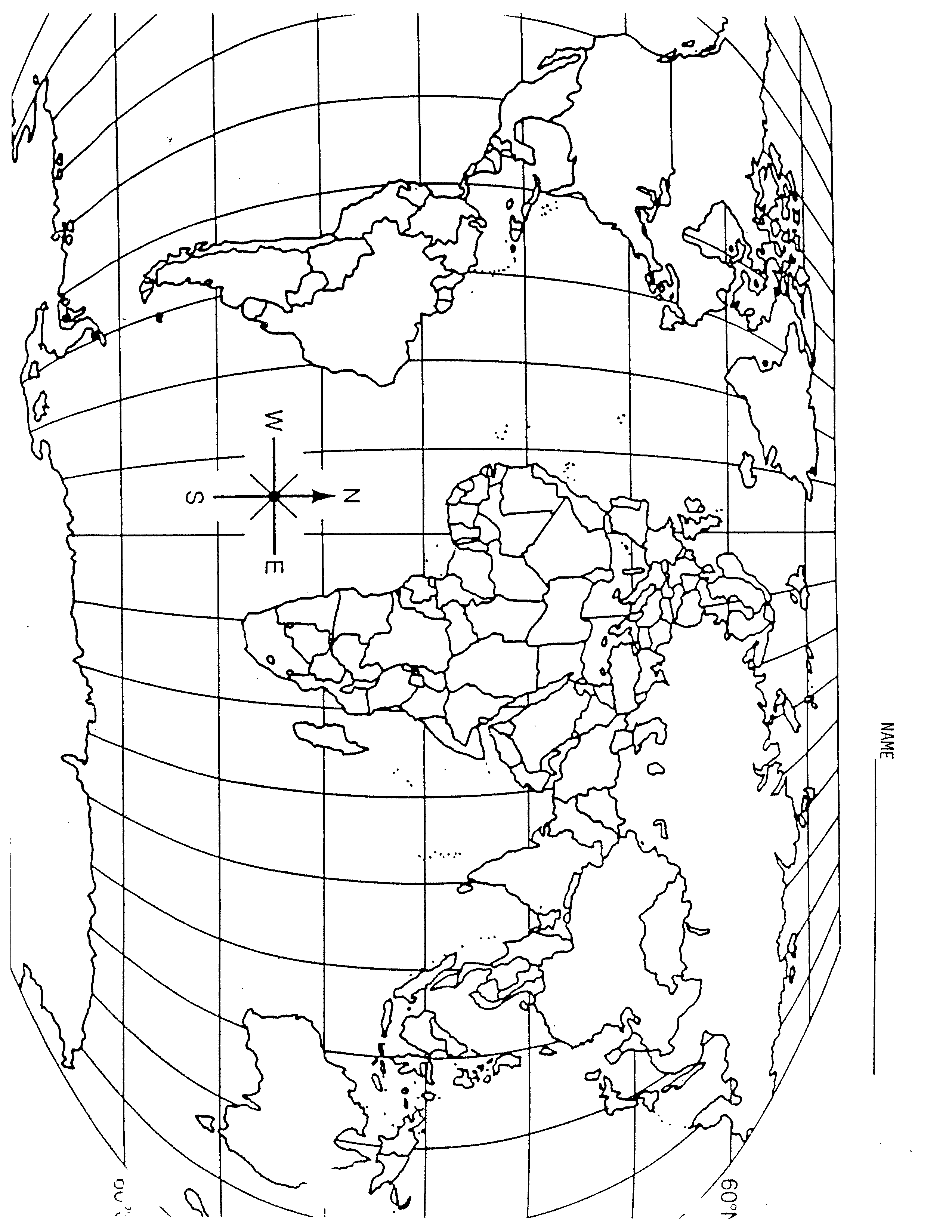 